	Reception Learning Project WEEK 14- SpaceWB 6.7.20	Reception Learning Project WEEK 14- SpaceWB 6.7.20	Reception Learning Project WEEK 14- SpaceWB 6.7.20	Reception Learning Project WEEK 14- SpaceWB 6.7.20Hello my wonderful Barn Owls. Can I just say what a fantastic job you are all doing on seesaw. I love seeing all of your wonderful work on there. Here are the next set of activities for you to get stuck into. I am looking forward to seeing some of you in school soon. Keep up the good work.  love Mrs Astley 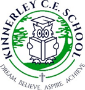 Hello my wonderful Barn Owls. Can I just say what a fantastic job you are all doing on seesaw. I love seeing all of your wonderful work on there. Here are the next set of activities for you to get stuck into. I am looking forward to seeing some of you in school soon. Keep up the good work.  love Mrs Astley Hello my wonderful Barn Owls. Can I just say what a fantastic job you are all doing on seesaw. I love seeing all of your wonderful work on there. Here are the next set of activities for you to get stuck into. I am looking forward to seeing some of you in school soon. Keep up the good work.  love Mrs Astley Hello my wonderful Barn Owls. Can I just say what a fantastic job you are all doing on seesaw. I love seeing all of your wonderful work on there. Here are the next set of activities for you to get stuck into. I am looking forward to seeing some of you in school soon. Keep up the good work.  love Mrs Astley Weekly Maths Tasks (Aim to do 1 per day)Weekly Maths Tasks (Aim to do 1 per day)Weekly Writing Tasks (Aim to do 1 per day)Weekly Writing Tasks (Aim to do 1 per day)For Maths and English this week we are using the national academy online-classroom, which has some high quality resources. Please follow the links below to find the lessons that we wish you to follow. You will need a pencil and a workbook or paper to record your work. The additional activities are voluntary.For Maths and English this week we are using the national academy online-classroom, which has some high quality resources. Please follow the links below to find the lessons that we wish you to follow. You will need a pencil and a workbook or paper to record your work. The additional activities are voluntary.For Maths and English this week we are using the national academy online-classroom, which has some high quality resources. Please follow the links below to find the lessons that we wish you to follow. You will need a pencil and a workbook or paper to record your work. The additional activities are voluntary.For Maths and English this week we are using the national academy online-classroom, which has some high quality resources. Please follow the links below to find the lessons that we wish you to follow. You will need a pencil and a workbook or paper to record your work. The additional activities are voluntary.The topic this week will be: Measureshttps://www.thenational.academy/online-classroom/reception/maths#subjectsThe topic this week will be: Measureshttps://www.thenational.academy/online-classroom/reception/maths#subjectsStory:  Spacehttps://www.thenational.academy/online-classroom/reception/english#subjectsStory:  Spacehttps://www.thenational.academy/online-classroom/reception/english#subjectsMLesson1 – Describe capacities of objectsMLesson 1 – SpaceTLesson 2- Compare volume of liquidsTLesson 2- Space: to listen to a storyWLesson 3 – Estimate lengths of objectsWLesson 3-  Space: to commit a story to memoryThLesson 4- Compare weights of objectsThLesson 4-  Space: to describe a character’s appearanceFLesson 5- Measure objectsFLesson 5-  Space: to write a sentence about a character Record your work on paper and upload it to Seesaw for us to see how well you are doing! Record your work on paper and upload it to Seesaw for us to see how well you are doing! Record your work on paper and upload it to Seesaw for us to see how well you are doing! Record your work on paper and upload it to Seesaw for us to see how well you are doing! Additional ideas:  Ask your child to make different rockets out of playdough or strips of​ paper. Can they make a long rocket? A short rocket? A thick rocket?  Your child can compare objects from around the house or outside. Ask​ them if the object is longer, the same length or shorter? Order the objects. Work with your child to design a rocket using different 2D shapes.​ This could be done with 3D shapes if you have spare boxes and resources at home. Ask your child to use Lego, blocks or cardboard boxes to build a tower​that is the same height as them, taller than them and shorter than them.  Additional ideas:  Ask your child to make different rockets out of playdough or strips of​ paper. Can they make a long rocket? A short rocket? A thick rocket?  Your child can compare objects from around the house or outside. Ask​ them if the object is longer, the same length or shorter? Order the objects. Work with your child to design a rocket using different 2D shapes.​ This could be done with 3D shapes if you have spare boxes and resources at home. Ask your child to use Lego, blocks or cardboard boxes to build a tower​that is the same height as them, taller than them and shorter than them.  Additional topic based ideas:     ​Ask your child to draw their own alien and label it. ​CHALLENGE: ​Can they create a fact file for their alien using sentences? E.g. My alien lives on Mars.  Write an ​invitation​ to the alien to invite them to your very own space party.  ​Your child can draw out or write their own menu for an alien. What does an alien eat? Moon-burgers, star biscuits or fruit rockets.  Task your child with designing their own spaceship. Can they​ describe how the machine would move and label it using verbs?  Additional topic based ideas:     ​Ask your child to draw their own alien and label it. ​CHALLENGE: ​Can they create a fact file for their alien using sentences? E.g. My alien lives on Mars.  Write an ​invitation​ to the alien to invite them to your very own space party.  ​Your child can draw out or write their own menu for an alien. What does an alien eat? Moon-burgers, star biscuits or fruit rockets.  Task your child with designing their own spaceship. Can they​ describe how the machine would move and label it using verbs?  Weekly Phonics/Spellings Tasks Weekly Phonics/Spellings Tasks Weekly Reading Tasks Weekly Reading Tasks Our spellings this week are phase 3 tricky words:  You, all, are, herI would like you to be really confident with spelling and reading these words. Try to put these words into sentences.This is day by day planning for those of you who would like more detail. If not just play the games on phase 4 and phase 5. https://www.phonicsplay.co.uk/member-only/Planning.htmOur spellings this week are phase 3 tricky words:  You, all, are, herI would like you to be really confident with spelling and reading these words. Try to put these words into sentences.This is day by day planning for those of you who would like more detail. If not just play the games on phase 4 and phase 5. https://www.phonicsplay.co.uk/member-only/Planning.htmListen to a space themed online story, ​Aliens Love Underpants​, ​Roaring Rockets​ and ​Whatever Next? The Way Back Home ​ Which is your favourite? Why?  Using the space stories as a starting point, ask your child to make up​ their own story about space. It could use the same characters or settings as one of the stories you have shared together. Listen to a space themed online story, ​Aliens Love Underpants​, ​Roaring Rockets​ and ​Whatever Next? The Way Back Home ​ Which is your favourite? Why?  Using the space stories as a starting point, ask your child to make up​ their own story about space. It could use the same characters or settings as one of the stories you have shared together. Learning Project - to be done throughout the week: Learning Project - to be done throughout the week: Learning Project - to be done throughout the week: Learning Project - to be done throughout the week: Remarkable Rockets  Use junk modelling or craft items you have around your house to create your own rocket. Toilet roll tubes are a good starting point. You could have rocket races in the garden:  ○Tie a string up at an angle or use the washing line.  ○Blow up a balloon and sellotape it to your rocket. Hold the end of the balloon but do not tie it.  ○Let the balloon go and watch your rocket fly!    Explore Space Online  Support your child in looking at the Earth from space using the Google Earth​ p​rogramme and identifying simple features such as water.  Can you find your home? What does your child notice about the surrounding area?   Have a Space Themed Party/Picnic  Support your child to use tin foil to create shiny space suits for their teddies and dolls. They could have a space-themed teddy bear’s picnic afterwards where they share the biscuits in the next activity! Make yummy star biscuits to share at the picnic. They could share them at their space themed teddy bear’s picnic.  ​ Make a Textured Planet  Work with your child to create a replica of a planet. You could papier mache a balloon, or colour, paint or stick bits of materials on to the card to create textured effects. This shaving foam paint technique (see picture) creates a great textured finish when dry. Simply spray shaving foam onto a plate and drop in food colouring or poster paint.  Remarkable Rockets  Use junk modelling or craft items you have around your house to create your own rocket. Toilet roll tubes are a good starting point. You could have rocket races in the garden:  ○Tie a string up at an angle or use the washing line.  ○Blow up a balloon and sellotape it to your rocket. Hold the end of the balloon but do not tie it.  ○Let the balloon go and watch your rocket fly!    Explore Space Online  Support your child in looking at the Earth from space using the Google Earth​ p​rogramme and identifying simple features such as water.  Can you find your home? What does your child notice about the surrounding area?   Have a Space Themed Party/Picnic  Support your child to use tin foil to create shiny space suits for their teddies and dolls. They could have a space-themed teddy bear’s picnic afterwards where they share the biscuits in the next activity! Make yummy star biscuits to share at the picnic. They could share them at their space themed teddy bear’s picnic.  ​ Make a Textured Planet  Work with your child to create a replica of a planet. You could papier mache a balloon, or colour, paint or stick bits of materials on to the card to create textured effects. This shaving foam paint technique (see picture) creates a great textured finish when dry. Simply spray shaving foam onto a plate and drop in food colouring or poster paint.  Remarkable Rockets  Use junk modelling or craft items you have around your house to create your own rocket. Toilet roll tubes are a good starting point. You could have rocket races in the garden:  ○Tie a string up at an angle or use the washing line.  ○Blow up a balloon and sellotape it to your rocket. Hold the end of the balloon but do not tie it.  ○Let the balloon go and watch your rocket fly!    Explore Space Online  Support your child in looking at the Earth from space using the Google Earth​ p​rogramme and identifying simple features such as water.  Can you find your home? What does your child notice about the surrounding area?   Have a Space Themed Party/Picnic  Support your child to use tin foil to create shiny space suits for their teddies and dolls. They could have a space-themed teddy bear’s picnic afterwards where they share the biscuits in the next activity! Make yummy star biscuits to share at the picnic. They could share them at their space themed teddy bear’s picnic.  ​ Make a Textured Planet  Work with your child to create a replica of a planet. You could papier mache a balloon, or colour, paint or stick bits of materials on to the card to create textured effects. This shaving foam paint technique (see picture) creates a great textured finish when dry. Simply spray shaving foam onto a plate and drop in food colouring or poster paint.  Remarkable Rockets  Use junk modelling or craft items you have around your house to create your own rocket. Toilet roll tubes are a good starting point. You could have rocket races in the garden:  ○Tie a string up at an angle or use the washing line.  ○Blow up a balloon and sellotape it to your rocket. Hold the end of the balloon but do not tie it.  ○Let the balloon go and watch your rocket fly!    Explore Space Online  Support your child in looking at the Earth from space using the Google Earth​ p​rogramme and identifying simple features such as water.  Can you find your home? What does your child notice about the surrounding area?   Have a Space Themed Party/Picnic  Support your child to use tin foil to create shiny space suits for their teddies and dolls. They could have a space-themed teddy bear’s picnic afterwards where they share the biscuits in the next activity! Make yummy star biscuits to share at the picnic. They could share them at their space themed teddy bear’s picnic.  ​ Make a Textured Planet  Work with your child to create a replica of a planet. You could papier mache a balloon, or colour, paint or stick bits of materials on to the card to create textured effects. This shaving foam paint technique (see picture) creates a great textured finish when dry. Simply spray shaving foam onto a plate and drop in food colouring or poster paint.  